MSC Cruceros presenta sus itinerarios para el verano 2017 y aumenta su capacidad en Cuba navegando todo el añoLa compañía presenta novedades para descubrir las maravillas del Caribe, Mediterráneo y norte de EuropaMadrid, 2 de noviembre de 2016 - MSC Cruceros, la mayor línea de cruceros de propiedad privada del mundo y líder en el mercado de Europa, Sudamérica y Sudáfrica, tiene ya planificado el verano 2017 con los itinerarios más inspiradores y atractivos de la industria. Los clientes de MSC Cruceros tendrán más barcos, destinos y experiencias para elegir, siendo el buque inteligente de última generación, MSC Meraviglia, una de las novedades más esperadas de la temporada, junto con la posibilidad de visitar Cuba todo el año o descubrir fantásticos itinerarios por el Norte de Europa, gracias al aumento de capacidad en la región.Descubrir la rica cultura de CubaDesde su fundación, MSC Cruceros, primera compañía de cruceros internacional en tener La Habana como puerto base en 2015, se ha comprometido en diseñar itinerarios interesantes que permitan a los clientes descubrir nuevos destinos y culturas de una forma única. A partir de este invierno, la naviera brindará a todos sus clientes la oportunidad de viajar a Cuba durante todo el año, respondiendo así a la creciente demanda y ratificando este destino como uno de los más populares del momento. MSC Opera seguirá teniendo puerto base en La Habana para la temporada de verano 2017 lo que permitirá a los españoles la posibilidad elegir tanto los meses de invierno como los de verano para visitar esta fascinante ciudad. En 2015, MSC Opera fue completamente renovado gracias al Programa Renacimiento y actualmente dispone de unos servicios y  entretenimiento excepcionales, además de proporcionar el máximo confort en sus camarotes con balcón y vistas panorámicas al mar.Emiliano González, Director General de MSC Cruceros en España, ha afirmado: “En MSC Cruceros enriquecemos continuamente para mejorar la experiencia de crucero. Cuba y el Caribe son el destino perfecto para los que buscan una experiencia cultural, así como para los amantes del sol. De hecho, la isla está situada en un enclave único de la región, ofreciendo a quienes la visitan una mezcla de culturas y tradiciones sin igual gracias a su rico y variado patrimonio histórico.”Cuba se ha convertido para MSC Cruceros en una nueva puerta de entrada al Caribe, donde se encuentran destinos de ensueño como Montego Bay, en la costa norte de Jamaica, George Town, la capital de las Isas Caimán, y la ciudad de Belice, la Costa Maya y Cozumel en México. A partir de noviembre, MSC Cruceros posicionará en Cuba, su barco MSC Armonia que, junto con MSC Opera, realizará cruceros desde éste país Caribeño, lo que conllevará al incremento de los itinerarios, el número de salidas y el número de camarotes para poder satisfacer la demanda de sus clientes en La Habana.Crucero de última generación por el Mediterráneo Occidental Conocido como el barco para todas las temporadas, MSC Meraviglia será el nuevo buque insignia de la compañía y permitirá a sus clientes descubrir los placeres del Mediterráneo Occidental mientras disfrutan de todos los servicios que este mega buque les ofrecerá. MSC Meraviglia está pensado para ser el destino por excelencia del próximo verano, puesto que en él, los viajeros encontrarán desde entretenimiento de clase mundial con su socio exclusivo, el Cirque du Soleil, más entretenimiento familiar, hasta una amplia variedad de restaurantes casual y elegantes y un mejorado MSC Yacht Club que ocupa tres cubiertas -incluyendo el restaurante MSC Yacht Club. Para la nueva temporada de verano, se hará escala en el puerto histórico de Saranda, en Albania. Cargada de historia, la ciudad de Saranda fue fundada en el siglo 6 a.C. Allí, los clientes de MSC Cruceros podrán aprender más acerca del pasado de la región o visitar Blue Eye Spring y disfrutar de la belleza de este parque natural.  El Mediterráneo continua siendo un destino de cruceros popular y MSC Cruceros ofrece itinerarios a algunos de los puertos y ciudades más atractivas como Roma, Florencia, Nápoles y Malta, así como a algunas playas de las Islas Griegas, por ejemplo, Santorini y Mykonos.  Más opciones para explorar el norte de EuropaEn el norte de Europa  se encuentran algunos de los destinos con más encanto del planeta y, por ello, MSC Cruceros aumentará su capacidad en la región con MSC Fantasia, MSC Preziosa y MSC Magnifica. Los clientes de MSC Cruceros podrán disfrutar de las increíbles auroras boreales, los magníficos fiordos noruegos y las escarpadas Islas Británicas, los Estados Bálticos y San Petersburgo, además de otras capitales europeas como Estocolmo, Helsinki, Copenhague, Tallin, Riga y Reikiavik. Algunas de las novedades más destacadas para el verano de 2017 incluyen un paseo por Bergen en helicóptero, un vuelo de 30 minutos sobre una de las ciudades más bonitas de Noruega, viaje en tren de alta velocidad para pasar un día entero disfrutando de las maravillas de una ciudad histórica como Moscú, o disfrutar de las cascadas noruegas Sivlefossen y paisajes de cuento en el valle de Flåm.       Los viajeros ya pueden planificar su verano 2017 con MSC Cruceros y aprovechar las ventajas y ofertas por reservar con antelación.   Para más información, visitar www.msccruceros.es Acerca de MSC Cruceros:MSC Cruceros del grupo MSC, es líder del mercado en Europa, incluyendo el Mediterráneo, América del Sur y Suráfrica y navega durante todo el por el Mediterráneo y el Caribe. Sus itinerarios estacionales cubren el norte de Europa, el Océano Atlántico, las Antillas Francesas, América del Sur, Suráfrica y Abu Dhabi, Dubái y Sir Bani Yas. MSC Cruceros nació en el Mediterráneo, y se inspira en esta herencia para crear una experiencia única para los turistas de todo el mundo. Su flota cuenta con 12 modernos buques: MSC Preziosa; MSC Divina; MSC Splendida; MSC Fantasia; MSC Magnifica; MSC Poesia; MSC Orchestra; MSC Musica; MSC Sinfonia; MSC Armonia; MSC Opera y MSC Lirica. En 2014, MSC Cruceros lanzó un plan de inversión para apoyar la segunda fase de su crecimiento a través del pedido de dos barcos de la generación Meraviglia y dos más de la generación Seaside (con opción para un tercero) y, en febrero de 2016, confirmó la existencia de opciones para construir dos barcos más Meraviglia Plus con capacidad aún mayor. En abril de 2016, el plan se elevó a 9 mil millones de euros con el anuncio de la firma de la carta de intención para construir otros cuatro barcos, cada uno con tecnología de última generación, de propulsión LNG. En consecuencia, entre 2017 y 2026, un total de 11 nuevos barcos entrarán en servicio. MSC Cruceros es la primera línea de cruceros global en desarrollar un plan de inversión de esta longitud y magnitud, que abarca un horizonte de más de 10 años, desde 2014 hasta 2026. MSC Cruceros siente una profunda responsabilidad con los entornos en los que opera, y ha sido la primera compañía en recibir las “7 Perlas de Oro” de Bureau Veritas, en reconocimiento a su alto nivel de control de calidad y conservación del medio ambiente. En 2009, MSC Cruceros forjó su alianza a largo plazo con UNICEF para apoyar diversos programas de asistencia a niños de todo el mundo. Hasta el momento, más de 5 millones de euros se han recaudado a partir de donaciones voluntarias de los viajeros de MSC Cruceros. @MSCCruises_PR #MedwayoflifePara más información:
Aviso legalEn cumplimiento de la Ley Orgánica 15/1999 de Protección de Datos de Carácter Personal, SERGAT ESPAÑA S.L., sita en Avda. Pau Casals 4, Barcelona, le informa de que los datos de carácter personal que posee de Vd. los ha obtenido de la publicación que realiza de los mismos en el medio donde trabaja. Así mismo, le informa de que, salvo que nos manifieste lo contrario, dichos datos serán utilizados para remitirle información relativa a las empresas que han contratado nuestros servicios. Puede ejercer sus derechos de acceso, rectificación, cancelación y oposición poniéndose en contacto con la dirección arriba indicada, adjuntando fotocopia de su DNI.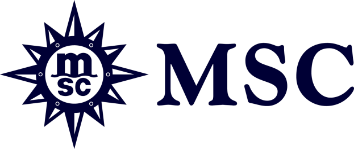 Comunicado de PrensaMSC Cruceros
Ana Betancur
________________________________
Tel: 91 38 21 660  ana.betancur@msccruceros.esSERGAT - Agencia de Comunicación
Raquel Meister
____________________________
Tel: 93 414 0210raquel@sergat.com